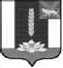 Администрация Черниговского районаПОСТАНОВЛЕНИЕ 22.05.2020                                       с. Черниговка                                 № 311-па	В связи с реализацией на территории Российской Федерации комплекса ограничительных и иных мероприятий, направленных на обеспечение санитарно-эпидемиологического благополучия населения, с распространением новой коронавирусной инфекции (COVID-19), руководствуясь Федеральными законами от 06.10.2020 № 131-ФЗ «Об общих принципах организации местного самоуправления в Российской Федерации», от 25.12.2008 № 273-ФЗ «О противодействии коррупции», Указом Президента Российской Федерации от 17 апреля 2020 года № 272 «О представлении сведений о доходах, расходах, об имуществе и обязательствах имущественного характера за отчетный период с 1 января по 31 декабря 2019 г.»,  Уставом Черниговского муниципального района:ПОСТАНОВЛЯЮ:Установить, что сведения о доходах, об имуществе и обязательствах имущественного характера за отчетный период с 1 января по 31 декабря 2019 года, срок подачи которых предусмотрен постановлением Администрации Черниговского района от 24.04.2013 № 370-па «Об утверждении положения о предоставлении лицами, поступающими на должности руководителей муниципальных учреждений, и руководителями муниципальных учреждений Черниговского муниципального района сведений о доходах, об имуществе и обязательствах имущественного характера», представляются до 1 августа 2020 года включительно.2. Настоящее Постановление вступает в силу с момента опубликования в «Вестнике нормативных актов Черниговского района» - приложении к газете «Новое время». Разместить на официальном сайте Администрации Черниговского района в сети «Интернет»Глава Черниговского района                                                                            В.Н. СёмкинО предоставлении сведений о доходах, об имуществе и обязательствах имущественного характера за отчетный период с 1 января по 31 декабря 2019 года 